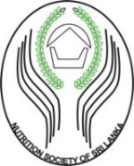 Activities conducted by the Nutrition Society of Sri Lanka, ………..(year)All the council member or member who is organizing an event/activity or representing a meeting on behalf of Nutrition Society of Sri Lanka are kindly requested to submit this report to the Joint Secretaries before the last week of the December of the particular year to be include to the Annual Report.Please submit one or two good quality photographs separately as images.1Name of the Activity /event/meeting:2Date/s :3Venue:4Target group/s:5Number of participants :6Objectives:7Description of the activity : in Summary AgendaContentsTools used8Attach photos  with captions9Resource Person10Funding/Budget /Expenses details:Sponsors (if any) 